INVITATION toSOCIAL SEEDS2nd Transnational Policy Learning Dialogue07-08 September 2022 | Rzeszow, Poland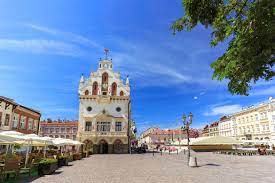 Venue: Grand Hotel Rzeszow,Dymnickiego Street 1a, 35-030 Rzeszów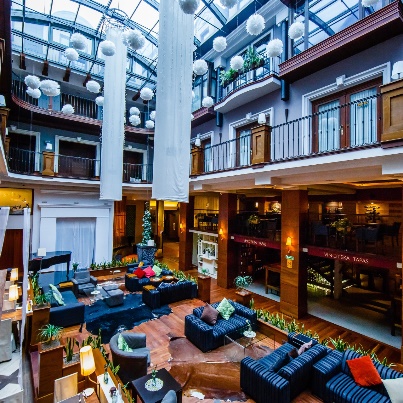 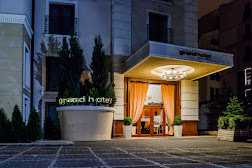 AGENDADay 0  (6 Sept.) 19:00 Networking Dinner at Restaurant (venue: tbd)DAY 1 Venue: Conference Room, Grand Hotel Rzeszow DAY 2 Venue: Conference Room, Grand Hotel Rzeszow09:00 - 11:00Session 1: Results of mapping 2 Methodology approach explanation - Miriam Mohr, Steinbeis Europa Zentrum, GermanyResults of mapping 2 in Hungary- Tamás Szenttamási, IFKA Public Benefit Non-Profit Ltd. for the Development of the Industry, HungaryResults of mapping 2 in Poland- Agata Ziemiakowicz, RRDA - Rzeszow Regional Development Agency, PolandResults of Mapping 2 in Czechia- Zdeněk Hanzal, RERA - Regional Development Agency of South Bohemia, Czech RepublicResults of Mapping 2 in Slovenia - Helena Cvenkel, BSC - Business Support Centre Ltd., Kranj, SloveniaResults of Mapping 2 in Germany - Miriam Mohr, Steinbeis Europa Zentrum, Germany11:00 - 11:15Coffee break11:15 - 13:00Session 2 : The future of Social Economy after Covid and world crisis caused by pandemic and war in Ukraine Moderator: Prof. Piotr Zawada- Social Economy Specialist in RRDA Introduction- Prof. Piotr Zawada- Social Economy Specialist in RRDAThe future of Social Sector in Europe - Ms. Roberta d’Ollio- President of EURADACrowdfunding for Social Entities- presentation of pilot action in the frame of OSS Project- Interreg Europe- Mr. Marek Duda- Director of National and International Project and ProgrammesCarpathian Startup Fest – Mr. Dawid Adamski- Manager of the Programme, Director of the Marketing Departament in RRDA RzeszówInput from partners TBD- presentations - Moderated discussion on presented topics- Moderator: Prof. Piotr Zawada13:00 - 14:00Lunch break14:30-15:3019:30Session 3 Study Visits- Local social entities and their experiences with pandemic and refugee crisisInnpro AssociationMore info about this social entity : https://www.goinpro.org/en/ Social Pub Social Pub and Brewery is the third social project of Social Cooperative Polifonia Project.We will hear the story about all the 3 social entities and how the developed through years, how they survived pandemic and how they are working now. The study visit will take place in the permises of Social Pub. Dinner at Social Pub 09:00 - 11:00Best practices: From one crisis to another: Covid and Russian Invasion on Ukraine in Social Enterprises in border countriesSPEAKRES TBDMarek Piechuta  - Head and founder of Dobry Dom Association –presentation on Social Therapy Worskshops operation during the pandemic and help for Ukrainian Refugees – PodkarpackieProject Partners Presentations TBDProject Partners Project Partners 11:00-11:15Coffee break11:15 - 13:00SOCIAL SEEDS project partners’ meetingOnly for project partners, stakeholders will have free time.13:00 - 14:00Lunch & farewellVenue: Restaurant, Grand Hotel Rzeszow.